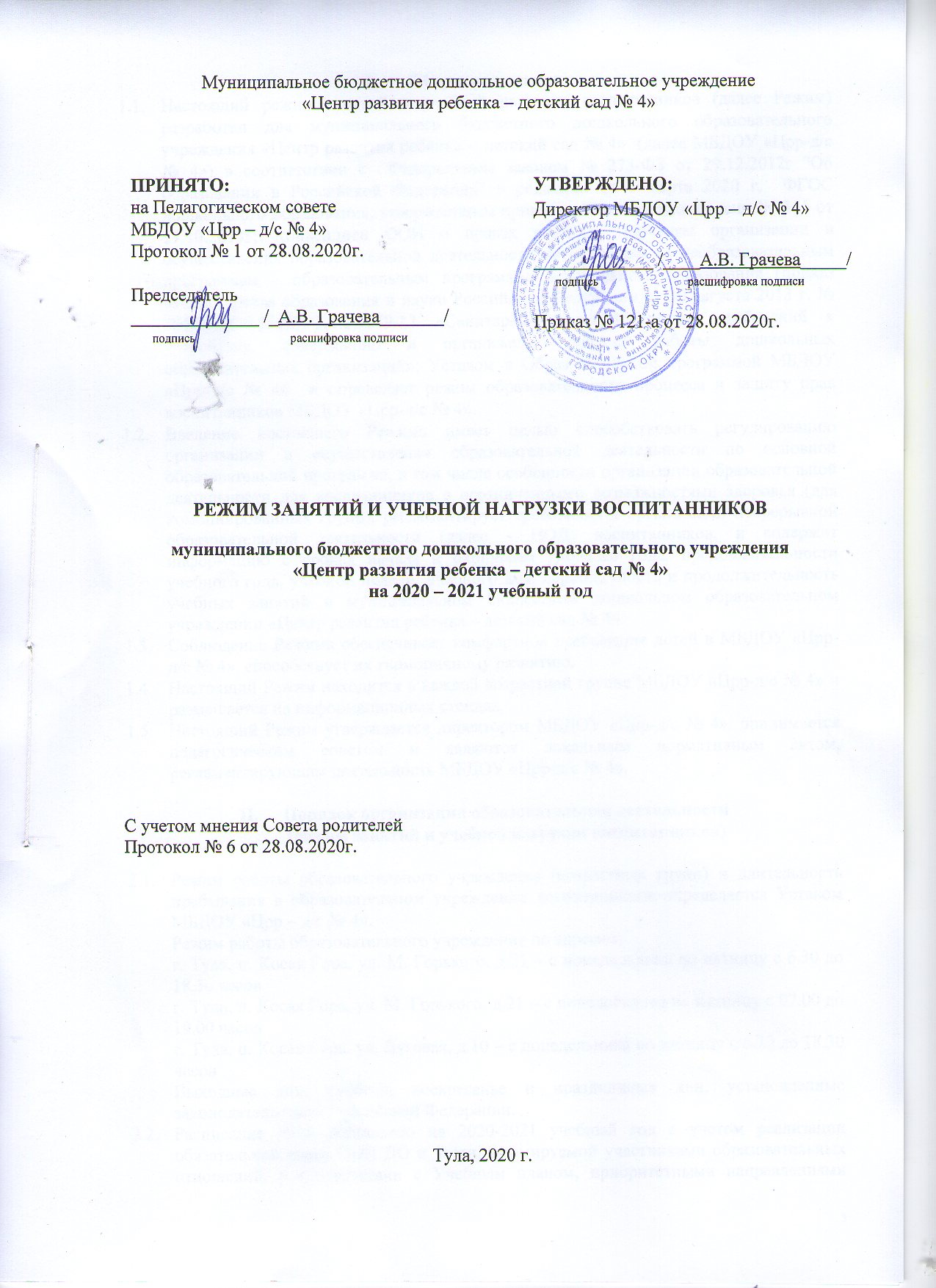 Общие положенияНастоящий режим занятий и учебной нагрузки воспитанников (далее Режим) разработан для муниципального бюджетного дошкольного образовательного учреждения «Центр развития ребёнка -  детский сад № 4»  (далее МБДОУ «Црр-д/с № 4») в соответствии с  Федеральным законом № 273-ФЗ от 29.12.2012г "Об образовании в Российской Федерации" в редакции от 1 марта 2020 г,  ФГОС дошкольного образования, утвержденным приказом Минобрнауки России №1155 от 17.10.2013г; Конвенцией ООН о правах ребенка; Порядком организации и осуществления образовательной деятельности по основным общеобразовательным программам – образовательным программам дошкольного образования (приказ Министерства образования и науки Российской Федерации от 30 августа . № 1014); СанПиН 2.4.1.3049-13 «Санитарно-эпидемиологических требований к устройству, содержанию и организации режима работы дошкольных образовательных организаций»; Уставом и Образовательной программой МБДОУ «Црр-д/с № 4»  и определяет режим образовательного процесса и защиту прав воспитанников МБДОУ «Црр-д/с № 4».      Введение настоящего Режима имеет целью способствовать регулированию организации и осуществления образовательной деятельности по основной образовательной программе, в том числе особенности организации образовательной деятельности для воспитанников с ограниченными возможностями здоровья (для комбинированных групп), регламентирует требования к организации непрерывной образовательной деятельности (далее - НОД) воспитанников, и содержит информацию о сроках начала и окончания учебного года, продолжительности учебного года, учебной недели, учебного дня, периодичность и продолжительность учебных занятий в муниципальном бюджетном дошкольном образовательном учреждении «Центр развития ребенка – детский сад № 4». Соблюдение Режима обеспечивает комфортное пребывание детей в МБДОУ «Црр-д/с № 4», способствует их гармоничному развитию. Настоящий Режим находится в каждой возрастной группе МБДОУ «Црр-д/с № 4» и размещается на информационных стендах.  Настоящий Режим утверждается директором МБДОУ «Црр-д/с № 4», принимается педагогическим советом и являются локальным нормативным актом, регламентирующим деятельность МБДОУ «Црр-д/с № 4».Порядок организации образовательной деятельности                                     (режим занятий и учебной нагрузки воспитанников)Режим работы образовательного учреждения (возрастных групп) и длительность пребывания в образовательном учреждении воспитанников определяется Уставом МБДОУ «Црр – д/с № 4». Режим работы образовательного учреждения по адресам:г. Тула, п. Косая Гора, ул. М. Горького, д.21 – с понедельника по пятницу с 6.30 до 18.30 часовг. Тула, п. Косая Гора, ул. М. Горького, д.21 – с понедельника по пятницу с 07.00 до 19.00 часов г. Тула, п. Косая Гора, ул. Луговая, д.10 – с понедельника по пятницу с 6.30 до 18.30  часовВыходные дни: суббота, воскресенье и праздничные дни, установленные законодательством Российской Федерации.Расписание НОД составлено на 2020-2021 учебный год с учетом реализации обязательной части ООП ДО и части, формируемой участниками образовательных отношений, в соответствии с Учебным планом, приоритетными направлениями образовательной деятельности и спецификой осуществления образовательного процесса МБДОУ «Црр – д/с № 4». Продолжительность учебного года: с 01 сентября по 31 мая. Распределение учебной нагрузки в течение недели регламентируется расписанием НОД на 2020-2021 учебный год Продолжительность учебного года составляет 36 недель.Продолжительность летнего оздоровительного периода: с 01 июня по 31 августаПродолжительность учебной недели: 5 днейЕдиницей измерения учебного времени и формой организации НОД является занятие.Расписание НОД учитывает допустимые нагрузки, установленные санитарно-эпидемиологическими правилами и нормативами СанПиН 2.4.1.3049-13 (продолжительность периодов НОД; количество периодов НОД в течение дня; распределение периодов НОД в течение дня (в первую и вторую половину дня); перерывы между периодами НОД):для детей группы раннего возраста (от 2 до 3 лет) длительность НОД составляет не более 8-10 мин, 2 занятия в день в первой и второй половине дня. Общее количество часов НОД в неделю - 10 занятий. Максимально допустимый объем недельной образовательной нагрузки для детей от 2-х до 3-х лет- 1 час 30 минут. для детей младшей группы (от 3 до 4 лет) длительность НОД составляет не более 15 минут, 2 занятия в день в первой половине дня. Общее количество часов НОД в неделю -10 занятий. Максимально допустимый объем недельной образовательной нагрузки для детей от 3-х до 4-х лет – 2 часа 45 минут. для детей средней группы (от 4 до 5 лет) длительность НОД составляет не более 20 минут, 2 занятия в день в первой половине дня. Общее количество часов НОД в неделю 10 занятий. Максимально допустимый объем недельной образовательной нагрузки для детей от 4-х до 5-ти лет -  4 часа 00 минут. для детей старшей группы (от 5 до 6 лет) длительность НОД составляет не более 25 минут, 2 занятия в день в первой половине дня. НОД может осуществляться во второй половине дня после дневного сна - 1 занятие. Общее количество часов НОД в неделю – 13 занятий. Максимально допустимый объем недельной образовательной нагрузки для детей от 5-ти до 6-ти лет – 6 часов 15 минут. для детей подготовительной к школе группы (от 6 до 7 лет) длительность НОД составляет не более 30 минут, 3 занятия в день в первой половине дня. НОД может осуществляться во второй половине дня после дневного сна - 1 занятие. Общее количество часов НОД в неделю - 15занятий. Максимально допустимый объем недельной образовательной нагрузки для детей от 6-ти до 7- ми лет – 8 часов 30 мин.В середине времени, отведенного на НОД, в целях реализации здоровьесберегающего подхода при организации образовательного процесса в середине НОД статического характера - проводятся физкультурные минутки. Перерывы между периодами НОД – не менее 10 минут.НОД, требующая повышенной познавательной активности и умственного напряжения детей, проводится в первой половине дня и в дни наиболее высокой работоспособности детей (вторник, среда).Для профилактики утомления детей НОД, требующая повышенной познавательной активности и умственного напряжения, сочетается с НОД по физической культуре, музыкальному воспитанию, художественно - эстетическому развитию. Непрерывная образовательная деятельность по физическому развитию МБДОУ «Црр – д/с № 4» организуются:с детьми группы раннего возраста (от 2 до 3 лет) - не более 8-10 мин., по подгруппам 2-3 раза в неделю, в групповом помещении или в физкультурном зале.с детьми второй младшей группы (от 3 до 4 лет) - 15 мин., не менее 3 раз в неделю в в групповом помещении или в физкультурном зале с детьми средней группы (от 4 до 5 лет) - 20 мин., не менее 3 раз в неделю в в групповом помещении или в физкультурном зале с детьми старшей группы (от 5 до 6 лет) - 25 мин., не менее 3 раз в неделю, из них: в групповом помещении или в физкультурном зале - 2 занятия, на открытом воздухе - 1 занятие.с детьми подготовительной группы (от 6 до 7 лет) - 30 мин., не менее 3 раз в неделю, из них: в групповом помещении или в физкультурном зале - 2 занятия, на открытом воздухе - 1 занятие.НОД по физическому развитию с детьми 5-7 лет на открытом воздухе проводятся только при отсутствии у детей медицинских противопоказаний и наличии у детей спортивной одежды, соответствующей погодным условиям.Для детей группы раннего возраста (от 2 до 3 лет) устанавливается адаптационный период в течении первых двух недель сентября, с учетом психофизических особенностей и состояния здоровья воспитанников.В начале года (последние 2 недели сентября: 3 и 4 недели) и конце учебного года (последние 2 недели мая: 3 и 4 недели) проводится мониторинг качества освоения образовательной программы.В летний оздоровительный период (с 1 июля по 31 августа) НОД осуществляется в образовательных областях: физическое и художественно-эстетическое развитие (совместная образовательная деятельность эстетического и оздоровительного циклов: музыкальные, физкультурные, рисование, спортивные и подвижные игры, праздники, экскурсии, развлечения и др.). При благоприятных метеорологических условиях максимально организуется пребывание детей на свежем воздухе, занятия проводятся на открытом воздухе на игровых площадках во время прогулки. Усиливается педагогическая работа по гигиеническому воспитанию дошкольников и их родителей (законных представителей), обеспечивается контроль за соблюдением правил личной гигиены дошкольниками.Формы работы физкультурно-оздоровительного и художественно-эстетического цикла должны занимать в расписании НОД не менее 50% общего времени реализуемой ООП ДО МБДОУ «Црр – д/с № 4».Режим дня в холодный период - с 1 сентября по 31 маяв МБДОУ «Црр – д/с № 4» (по адресам: г. Тула, п. Косая Гора, ул. М. Горького д.21 и г. Тула, п. Косая Гора, ул. Луговая, д.10)  Режим дня в холодный период - с 1 сентября по 31 маяв МБДОУ «Црр – д/с № 4» (по адресу: г. Тула, п. Косая Гора, ул. М. Горького д.25)  Режим дня в холодный период года - с 1 сентября по 31 маяМБДОУ «Црр – д/с № 4» (по адресам: г. Тула, п. Косая Гора, ул. М. Горького д.21 и г. Тула п. Косая Гора, ул. Луговая, д. 10)Режим дня в холодный период года - с 1 сентября по 31 маяМБДОУ «Црр – д/с № 4» (по адресу: г. Тула, п. Косая Гора, ул. М. Горького д.25)Режим дня в теплый период года - с 1 июня по 31 августаМБДОУ «Црр – д/с № 4» (по адресам: г. Тула, п. Косая Гора, ул. М. Горького д.21 и г. Тула п. Косая Гора, ул. Луговая, д. 10)Режим дня в теплый период года - с 1 июня по 31 августаМБДОУ «Црр – д/с № 4» (по адресу: г.Тула, п. Косая Гора, ул. М. Горького, д. 25)Заключительные положения Действие настоящего Режима распространяется на все возрастные группы МБДОУ «Црр-д/с № 4»Внесение изменений и дополнений в Режим, осуществляется на основании соответствующих решений органов самоуправления МБДОУ «Црр-д/с № 4», Приказом директора МБДОУ «Црр – д/с № 4».Режимные моментыРежимные моментыПервая группа раннего возраста (для детей 1 год 6 мес.-2 года)Вторая группа раннего возраста(для детей 2-3 лет)Прием детей, осмотр, самостоятельная деятельность6.30-8.006.30-8.00Утренняя гимнастика7.35-7.457.35-7.45Подготовка к завтраку, завтрак7.45-8.007.45-8.00Подготовка к завтраку, завтрак8.00-8.308.00-8.30Подготовка и проведение игры-занятия 1 (по подгруппам)9.00-9.089.10-9.18Самостоятельная деятельность, игры, подготовка к непосредственной образовательной деятельности8.30-9.00Самостоятельная деятельность / занятия по подгруппам9.00-9.109.10-9.20Второй завтрак9.18-9.309.20-9.30Подготовка к прогулке, прогулка, самостоятельная деятельность9.30-11.009.30-11.30Возвращение с прогулки, водные процедуры11.00-11.30Возвращение с прогулки, самостоятельная деятельность11.30-11.40Подготовка к обеду, обед11.30-12.0011.40-12.00Подготовка ко сну, чтение перед сном, дневной сон12.00-15.0012.00-15.00Постепенный подъем, профилактические физкультурно-оздоровительные процедуры15.00-15.2015.00-15.20Совместная образовательная деятельность взрослого и детей (игры, кружки, занятия со специалистами) Подготовка к «уплотненному» полднику, полдник с включением блюд ужина15.20-15.4215.20-15.45Подготовка и проведение игры-занятия 2 (по подгруппам)15.42-15.5015.52-16.00Самостоятельная деятельность / занятия по подгруппам 15.45-16.30Подготовка к прогулке, прогулка, самостоятельная/совместная деятельность, уход домой16.00 -18.3016.30 -18.30Режимные моментыРежимные моментыВторая группа раннего возраста(для детей 2-3 лет)Прием детей, осмотр, самостоятельная деятельность7.00-8.00Утренняя гимнастика7.35-7.45Подготовка к завтраку, завтрак7.45-8.00Подготовка к завтраку, завтрак8.00-8.25Самостоятельная деятельность, игры, подготовка к непосредственной образовательной деятельности8.25-9.00Самостоятельная деятельность / занятия по подгруппам9.00-9.109.10-9.20Второй завтрак9.20-9.30Подготовка к прогулке, прогулка, самостоятельная деятельность9.30-11.30Возвращение с прогулки, самостоятельная деятельность11.30-11.40Подготовка к обеду, обед11.40-12.00Подготовка ко сну, чтение перед сном, дневной сон12.00-15.00Постепенный подъем, профилактические физкультурно-оздоровительные процедуры15.00-15.20Подготовка к «уплотненному» полднику, полдник с включением блюд ужина15.20-15.45Самостоятельная деятельность / занятия по подгруппам 15.45-16.30Подготовка к прогулке, прогулка, самостоятельная/совместная деятельность, уход домой16.30 -19.00Режимные моментыВозрастные группыВозрастные группыВозрастные группыВозрастные группыВозрастные группыРежимные моментыМладшая группа(для детей 3-4 лет)Средняя группа (для детей 4-5 лет)Старшая группа (для детей 5-6 лет)Подготовительная к школе группа(для детей 6-7 лет)Группа комбинированной направленности(для детей 6-7 лет)Прием детей, осмотр, свободная игра6.30-8.006.30-8.106.30-8.106.30-8.206.30-8.20Утренняя гимнастика8.00-8.108.10-8.208.10-8.258.10-8.258.10-8.25Подготовка к завтраку, завтрак, дежурство8.10-8.408.20-8.408.25-8.508.25-8.508.25-8.50Утренний круг8.40-9.008.40-9.008.50-9.008.50-9.008.50-9.00Непрерывная образовательная деятельность, занятия со специалистами9.00-10.009.00-10.009.00-10.009.00-10.509.00-10.50Второй завтрак10.00-10.1010.00 – 10.1010.00-10.1010.10-10.1510.10-10.15Подготовка к прогулке, прогулка, самостоятельная деятельность10.10-12.1010.00-12.1010.10-12.1010.50-12.5010.50-12.50Возвращение с прогулки, игры12.10-12.2012.10-12.2012.10-12.3012.50-13.0012.50-13.00Подготовка к обеду, обед, дежурство12.20-13.0012.20-13.0012.30-13.0013.00-13.2013.00-13.20Подготовка ко сну, чтение перед сном, дневной сон13.00-15.1013.00-15.1013.00-15.0013.20-15.1013.20-15.10Постепенный подъем, профилактические физкультурно-оздоровительные процедуры15.10-15.2515.10-15.3015.00-15.2015.10-15.2015.10-15.20Совместная образовательная деятельность взрослого и детей (игры, кружки, занятия со специалистами) 15.25-15.4015.30-15.5015.20-15.4015.20-15.5015.20-15.50Самостоятельная деятельность, свободная игра15.40-15.5515.50-16.0015.40-16.0015.50-16.0515.50-16.05Подготовка к «уплотненному» полднику, полдник с включением блюд ужина15.55-16.1016.00-16.2016.00-16.2016.05-16.2016.05-16.20Вечерний круг16.20-16.3016.20-16.3016.20-16.3016.20-16.3016.20-16.30Подготовка к прогулке, прогулка, самостоятельная/совместная деятельность, уход домой16.30-18.3016.30-18.3016.30-18.3016.30-18.3016.30-18.30Режимные моментыВозрастные группыВозрастные группыВозрастные группыВозрастные группыРежимные моментыМладшая группа(для детей 3-4 лет)Средняя группа (для детей 4-5 лет)Старшая группа (для детей 5-6 лет)Группа комбинированной направленности (для детей 6-7 лет)Прием детей, осмотр, свободная игра6.30-8.006.30-8.106.30-8.106.30-8.20Утренняя гимнастика8.00-8.108.10-8.208.10-8.258.10-8.25Подготовка к завтраку, завтрак, дежурство8.10-8.408.20-8.408.25-8.508.25-8.50Подготовка к завтраку, завтрак, дежурство8.10-8.408.20-8.408.25-8.508.25-8.50Утренний круг8.40-9.008.40-9.008.50-9.008.50-9.00Непрерывная образовательная деятельность, занятия со специалистами9.00-10.009.00-10.009.00-10.009.00-10.50Второй завтрак10.00-10.1010.00 – 10.1010.00-10.1010.10-10.15Подготовка к прогулке, прогулка, самостоятельная деятельность10.10-12.1010.00-12.1010.10-12.1010.50-12.50Возвращение с прогулки, игры12.10-12.2012.10-12.2012.10-12.3012.50-13.00Подготовка к обеду, обед, дежурство12.20-13.0012.20-13.0012.30-13.0013.00-13.20Подготовка ко сну, чтение перед сном, дневной сон13.00-15.1013.00-15.1013.00-15.0013.20-15.10Постепенный подъем, профилактические физкультурно-оздоровительные процедуры15.10-15.2515.10-15.3015.00-15.2015.10-15.20Совместная образовательная деятельность взрослого и детей (игры, кружки, занятия со специалистами) 15.25-15.4015.30-15.5015.20-15.4015.20-15.50Самостоятельная деятельность, свободная игра15.40-15.5515.50-16.0015.40-16.0015.50-16.05Подготовка к «уплотненному» полднику, полдник с включением блюд ужина15.55-16.1016.00-16.2016.00-16.2016.05-16.20Вечерний круг16.20-16.3016.20-16.3016.20-16.3016.20-16.30Подготовка к прогулке, прогулка, самостоятельная/совместная деятельность, уход домой16.30-18.3016.30-18.3016.30-18.3016.30-18.30Режимные моментыВозрастные группыВозрастные группыВозрастные группыВозрастные группыВозрастные группыВозрастные группыРежимные моментыПервая группа раннего возраста (для детей 1 год 6 мес.-2 года)Вторая группа раннего возраста(для детей 2-3 лет)Младшая группа(для детей 3-4 лет)Средняя группа (для детей 4-5 лет)Старшая группа (для детей 5-6 лет)Подготовительная к школе группа (для детей 6-7 лет)Группа комбинированной направленности(для детей 6-7 лет)Приём детей на свежем воздухе. Утренняя гимнастика, общение с детьми, чтение художественной литературы, познавательно - исследовательская деятельность, самостоятельная игра, самостоятельная деятельность, индивидуальная работа с детьми (на свежем воздухе)6.30-8.006.30-8.006.30-8.006.30-8.106.30-8.206.30-8.206.30-8.20Подготовка к завтраку, завтрак, дежурство8.00-8.258.00-8.258.10-8.408.20-8.458.30-8.508.30-8.508.30-8.50Самостоятельная деятельность, игры8.25-9.008.25-9.00Утренний круг8.40-9.008.45-9.008.50-9.008.50-9.008.50-9.00Подготовка к прогулке, прогулка, самостоятельная деятельность, спортивные и подвижные игры, спортивные праздники, экскурсии, игровая деятельность, познавательно - исследовательская деятельность, самостоятельная деятельность детей9.00-11.309.00-11.309.00-11.509.00-12.109.00-12.109.00-12.309.00-12.30Подготовка и проведение игры-занятия 1 (по подгруппам)9.30-10.00Физкультурные занятия 3 раза в неделю, музыкальные занятия 2 раза в неделю, занятия художественно-эстетического цикла9.30-10.009.30-10.109.30-10.209.30-10.259.30-10.509.30-10.50Второй завтрак9.20-9.3010.00-10.109.50 – 10.0010.00-10.1010.10-10.0510.10-10.05Возвращение с прогулки, водные процедуры, обед11.30-12.00Возвращение с прогулки, игры11.30-11.4011.50-12.1012.10-12.2012.10-12.3012.30-13.0012.30-13.00Подготовка к обеду, обед, дежурство11.40-12.0012.10-13.0012.20-13.0012.30-13.0013.00-13.2013.00-13.20Подготовка ко сну, дневной сон12.00-15.0012.00-15.00Подготовка ко сну, чтение перед сном, дневной сон13.00-15.1013.00-15.0013.00-15.0013.20-15.0013.20-15.00Постепенный подъем, профилактические физкультурно-оздоровительные процедуры15.00-15.2015.00-15.2015.10-15.3015.00-15.2515.00-15.2015.00-15.2015.00-15.20Игровая деятельность, конструктивно - модельная деятельность, индивидуальная работа с детьми, самостоятельная деятельность детей15.30-16.0015.25-16.0015.20-16.0015.20-16.2015.20-16.20Подготовка к «уплотненному» полднику, полдник с включением блюд ужина15.20-15.4515.20-15.4516.00-16.2516.00-16.2016.00-16.2016.20-16.4016.20-16.40Подготовка к прогулке, прогулка, самостоятельная/совместная деятельность, уход домой15.45-18.3015.45 -18.3016.25-18.3016.20-18.3016.20-18.3016.40-18.3016.40-18.30Подготовка и проведение игры – занятия 2 (по подгруппам)16.00-16.30Вечерний круг16.35-16.4516.30-16.4016.30-16.4016.30-16.4016.30-16.40Режимные моментыВторая группа раннего возраста(для детей 2-3 лет)Средняя группа( 4-5 лет)Группа комбинированной направленности (для детей 6-7 лет)Приём детей на свежем воздухе. Утренняя гимнастика, общение с детьми, чтение художественной литературы, познавательно - исследовательская деятельность, самостоятельная игра, самостоятельная деятельность, индивидуальная работа с детьми (на свежем воздухе)7.00-8.207.00 – 8.30        7.00 – 8.40        Подготовка к завтраку. Завтрак.8.20 – 9.008.30 – 9.00        8.40 – 9.00        Утренний круг9.00-9.109.00-9.109.00-9.10Физкультурные занятия 3 раза в неделю, музыкальные занятия 2 раза в неделю, занятия художественно-эстетического цикла; игровая деятельность, познавательно - исследовательская деятельность, самостоятельная деятельность детей9.10 – 10.009.10 – 10.00       9.10 – 10.00       Второй завтрак10.00-10.1010.00-10.1010.00-10.05Подготовка к прогулке, прогулка (самостоятельная деятельность детей, спортивные и подвижные игры, спортивные праздники, экскурсии)10.10-12.1010.10-12.3010.05-12.40Возвращение с прогулки, игры12.10-12.2012.30-12.4012.40-12.50Подготовка к обеду. Обед. Дежурство12.20-12.5012.40-13.0012.50-13.15Подготовка ко сну, чтение перед сном, дневной сон12.50-15.0013.00-15.0013.15-15.00Постепенный подъем, профилактические физкультурно-оздоровительные процедуры15.00-15.2015.00-15.2015.10-15.20Подготовка к «уплотненному» полднику, полдник с включением блюд ужина15.20-15.4015.20-15.4015.20-15.40Подготовка к прогулке. Прогулка. Игры. Труд детей на  участке. Уход детей домой.15.40 -19.00    15.50 -19.0016.00 -19.00    Вечерний круг15.50-16.0015.50-16.0015.50-16.00